Madrid, Pamplona, Bilbao, Oviedo, Santiago, Oporto, Lisboa y Madrid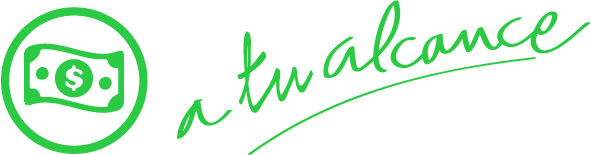 Duración: 13 DíasSalida: 10 de agosto 2024 Con vuelo desde Ciudad de MéxicoDía 1º - 10 agosto (S): MéxicoSalida en vuelo intercontinental IB con destino a España. Noche a bordo.Día 2º - 11 agosto (D): MadridLlegada y traslado al hotel y tiempo libre. Alojamiento.Día 3º - 12 agosto (L): Madrid / Zaragoza / Pamplona (490 Km)Desayuno y salida hacia Zaragoza. Tiempo libre para visitar la Basílica del Pilar y continuación hacia Pamplona, capital del antiguo Reino de Navarra y mundialmente conocida por sus fiestas de San Fermín y sus famosos encierros de toros. Tiempo libre para conocer la ciudad. Sugerimos dar un paseo por el famoso recorrido del encierro de San Fermín y degustar los típicos “pintxos” (Visita + cena “pintxos” incluidos en Paquete Plus P+). Alojamiento.Día 4º - 13 agosto (M): Pamplona / San Sebastián / Bilbao (Santander) (185 Km)Desayuno y salida hacia San Sebastián, la bella ciudad conocida por la Perla del Cantábrico, con su magnífica Playa de la Concha. Tiempo libre y continuación a Bilbao. Llegada y visita opcional al museo Guggenheim (Incluido en Paquete Plus P+). Alojamiento. En algunas salidas se pernoctará en Santander.Día 5º - 14 agosto (X): Bilbao (Santander) / Santillana del Mar / Covadonga / Oviedo (360 km)Después del desayuno salida hacia Santillana del Mar, la hermosa ciudad cántabra que conserva el tipismo y la arquitectura de las viejas ciudades españolas. Continuamos hacia Asturias llegando al Santuario de Covadonga, en el marco inigualable de los Picos de Europa. Tiempo libre para almorzar. (Almuerzo incluido en el Paquete Plus P+). Esta noche nos alojamos en Oviedo, con uno de los centros históricos mejor conservados de España. Día 6º - 15 agosto (J): Oviedo / Santiago de Compostela (310 Km)Desayuno buffet. Salida hacia Santiago de Compostela, tiempo libre para visitar la ciudad de Santiago de Compostela, centro de peregrinación mundial por la devoción al Apóstol Santiago. Por la tarde haremos la visita guiada de la ciudad con su magnífica Plaza del Obradoiro y su espléndida catedral. Alojamiento en Santiago. (Cena incluida en el Paquete Plus P+).Día 7º - 16 agosto (V): Santiago / Viana do Castelo / Oporto (294 Km)Desayuno buffet. Salida hacia las Rías Baixas para continuar nuestra ruta hacia Portugal. Visitaremos la población de Viana do Castelo, en la desembocadura del río Limia. Continuación hacia Oporto capital del norte de Portugal a orillas del Duero. Alojamiento.Día 8º - 17 agosto (S): OportoDesayuno buffet. Por la mañana visita de la ciudad, una de las más bellas y ricas del país, cuyos vinos son famosos en el mundo entero y donde visitaremos una de sus bodegas (Entrada incluida). Almuerzo (incluido en el Paquete Plus P+). Tarde libre. Alojamiento.Día 9º - 18 agosto (D): Oporto / Aveiro / Fátima / Lisboa (341 Km)Desayuno buffet y salida hacia Aveiro “ciudad de los canales” la Venecia portuguesa. Continuación hacia Fátima uno de los centros de peregrinación de la Cristiandad. Tiempo libre para visitar la basílica y almorzar (Almuerzo incluido en el Paquete Plus P+). Continuación de viaje a Lisboa. Esta noche tendremos ocasión de escuchar los bellos “fados” portugueses mientras disfrutamos de una sabrosa cena (Cena y espectáculo de fados incluidos en el Paquete Plus P+). Alojamiento.Día 10º - 19 agosto (L): LisboaDesayuno buffet. Por la mañana visita de la bella ciudad de Lisboa junto a la desembocadura del río Tajo. Recorreremos sus principales avenidas y monumentos como la torre de Belem y el monasterio de los Jerónimos. Tarde libre en la que sugerimos hacer una visita a las cercanas poblaciones de Sintra y Cascais, con sus villas y palacios. Alojamiento (Visita incluida en el Paquete Plus P+).Día 11º - 20 agosto (M): Lisboa / Mérida / Madrid (637 Km)Desayuno buffet. Salida hacia la frontera española deteniéndonos en Mérida (Almuerzo incluido en el Paquete Plus P+). Visita del Teatro y Anfiteatro Romanos. Continuación a Madrid donde llegaremos a última hora de la tarde. Alojamiento.Día 12º - 21 agosto (X): MadridDesayuno. Por la mañana visita de la ciudad recorriendo la Castellana, Gran Vía, Cibeles y Neptuno, La Puerta de Alcalá, Las Cortes, La Puerta del Sol y La Plaza de Oriente. Tarde libre para disfrutar la ciudad y recorrer su centro comercial. Alojamiento.Día 13º - 22 agosto (J): MadridDesayuno buffet. A la hora prevista traslado al aeropuerto para tomar el vuelo IB de regreso. Fin de viaje y de nuestros servicios.INCLUYEIB MEX – MAD / MAD – MEX según programa.Traslados del aeropuerto al hotel y viceversa, a la llegada y salida del tour.Alojamiento y desayuno buffet en hoteles de categoría elegida.Transporte en autobús de turismo durante todo el recorrido.Acompañamiento de un guía durante todo el recorrido.Guías locales para las visitas de Santiago de Compostela, Oporto, Lisboa, Mérida y Madrid.Visitas con servicio de audio individual.Entrada a Bodega de OportoSeguro de protección y asistencia en viaje MAPAPLUS.Bolsa de Viaje.NO INCLUYENo se incluyen maleteros, bebidas, propinas o cualquier otro servicio no indicado en programa.City tax: importe a pagar por persona junto con la reserva $15 USDPAQUETE PLUS➤ 13 Días: Madrid / Madrid: 370$ incluye 7 comidas y 4 extrasComidas•Cena de “Pintxos” en Pamplona.•Almuerzo en Covadonga.•Cena en Santiago.•Almuerzo en Oporto.•Almuerzo en Fátima.•Cena en Lisboa.•Almuerzo en Mérida.Extras•Paseo por el recorrido del“Encierro” en Pamplona.•Entrada al Guggenheim.•Excursión a Sintra y Cascais.•Espectáculo de Fados en Lisboa.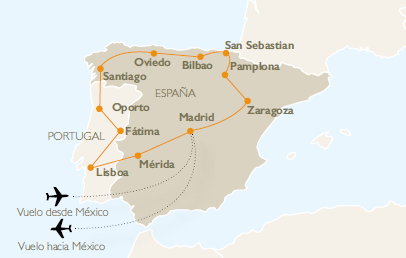 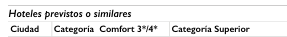 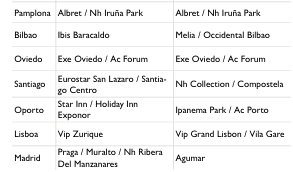 10 DE AGOSTO 2024PRECIO POR PERSONA BASE DOBLE (COMFORT) $3770 USDSUPLEMENTO INDIVIDUAL (COMFORT) $780 USDPRECIO POR PERSONA BASE DOBLE (SUPERIOR) $3900 USDSUPLEMENTO INDIVIDUAL (SUPERIOR) $900 USDImpuestos aéreos $370 USD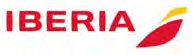 Consulta condiciones de cancelación